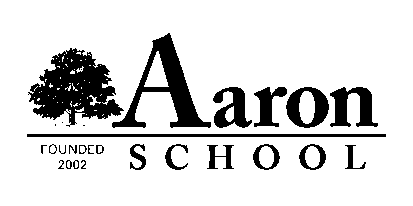 SPRING 2019 AFTERSCHOOL REGISTRATIONSpring 2019 Afterschool term: MONDAY, FEBRUARY 25TH to MONDAY, JUNE 3RD 2019. Please use the attached Registration Form to indicate the afterschool program(s) in which you would like to enroll your child. Classes will be formed based on completed registration forms and submission of full payment. Classes will be filled on a first-come, first-serve basis. AFTERSCHOOL POLICIES:Payment: Payment is due with the afterschool registration form. Students will not be considered to be registered for a given afterschool class until payment is received. Enrolled students will receive a confirmation of enrollment prior to the first Afterschool class. Tuition is based on the number of classes per semester.  Refund: If a student withdraws from an afterschool class after the first session, a 75% refund will be issued. If the student withdraws from an afterschool class after the second session, a 50% refund will be issued.  Following the third session, no refunds will be issued.Minimum enrollment: Each afterschool class must have a minimum of 3 students enrolled by September 13th.  If the minimum enrollment is not met, the class will be cancelled, and tuition will be refunded.Pick up: Students must be picked up promptly at the conclusion of each weekly class. Frequent late pickups may lead to dismissal from the Afterschool program. Clubs (C) end at 3:30 and Sports (S) end at 3:45. PLEASE MAKE SURE TO CHANGE YOUR DISMISSAL FORM TO REFLECT YOUR CHILD’S SCHEDULE. If you have any questions, please contact Tara Goldberg, tgoldberg@aaronschool.orgPROGRAM DESCRIPTIONS (continued on next page):MONDAY:Throwback Sports (S): This program is run by Mike Cohen, head coach of Throwback Sports. He teaches this program at other schools and privately on the weekends. Students are exposed to a wide variety of sports in a non-competitive, fun class. Team play, sportsmanship, and active participation are developed through a variety of games and skill practice activities. Please contact Mike at 917-822-0116 to discuss any specifics pertaining to the class. Open to students K-3rd.Lego Club (C): LEGO Master Builders Club: Are you able to create amazing things out of Legos? Come explore the limitless possibilities of building with bricks! Builders will work in teams and individually to improve their creativity, while problem solving, organizing, and socializing. We will be creating something new each and every week. Students will even have the opportunity to design their own minifigure! Come join the likes of Emmett, Vitruvius, and Wyldstle, by becoming a Lego Master Builder! Who knows? You might even be the next special! Instructor: Morgan Hirschorn. Open to students K-5th. D.I.Y. (Do It Yourself) Club (C): Do you want to learn how to turn a toilet paper roll into a bird feeder? Or a shoebox into a foosball table? Come join DIY Club! We will be using everyday household items and upcycling them into something different. Use your creativity, save the environment and learn about how ordinary objects can be transformed right before your eyes! Instructor: Shina Huang. Open to all students! Music Club (C): Do you like to sing? Do you love music and just can't get enough of it?! Then this is the club for you! We will learn to sing our favorite songs and pick up some tips for good singing along the way. We will finish up with a performance or a recording of our best songs! Instructor: Elise Jablow. Open to students of all ages who love music!Got Skillz? (C): Join us each week as we work together as a team and play exciting games that build confidence, create and construct awesome structures that foster creativity, and act out real-life scenarios that drive skill development.Customized to each student’s strengths and needs, we’ll focus on skills such as teamwork, taking responsibility, self-care skills, and safety. Instructor: Ms. Avraham. Open for students K-2nd. TUESDAY3-D Art Club (C): Invent a new world through art! Students will utilize a wide range of materials and advanced art techniques to create three-dimensional masterpieces that go beyond what is made in a traditional art class. Come ready to create! Instructor: Jenna Wainstock. Open to students 2nd -7th. Wii love to play! (C): In this class we will explore a variety of games through the use of the Wii interactive gaming system! Bring your sneakers and get ready for Mario Kart, Just Dance, Wii bowling, soccer, boxing, tennis and golf. While having tons of fun and showing off their skills, students will improve their hand eye coordination and fitness. Come join us and show off your moves! Instructor: Nicole Rooney. Open to students and can be modified to meet the needs of all abilities. Homework Help (C): Need extra assistance in completing homework? A quiet space to get your work done? The answer is here! Join us in the fall for our ‘Homework Help’ after school program! In this session, students will have the opportunity to receive one on one support for Reading, Math, and Homeroom homework. Additionally, it will provide students with a quiet, structured environment to get their work done after school! Instructor: Leore Riven. Open to all students! Sports Club (S): Students will now be given the opportunity to enhance their athletic abilities in a variety of sports. Each week there is a sport that is played in more depth than what is offered during the PE classes. Sports will include basketball, baseball, football, soccer, and hockey.  Along with learning the skills, there will be an emphasis on the strength and conditioning necessary to excel at each sport (i.e. sprinting and pushups for basketball). Instructor: Coach Mike. Open to students in grades 3rd-7th.WEDNESDAY:Super Soccer Stars (S): At Super Soccer Stars, it is our goal to teach soccer skills in a fun, non-competitive, educational environment. Our philosophy is to use soccer to nurture, to build self-confidence, and to develop teamwork in every class. Our specially designed curricula use positive reinforcement and a low child-to-coach ratio to ensure that each child improves at his or her own rate while having endless fun! Instructor: Coach Najja. Open to students in grades K-3rd. Cooking (C): Come cook with us! Budding chefs will make and eat flavorful recipes with The Creative Kitchen! Students will make and eat exciting dishes in an effort to gain exposure and increased acceptance of a variety of fruits, vegetables and other healthful foods. Food allergies and dietary restrictions accommodated upon request. Open to students in grades K-4th.THURSDAY: 
Newspaper (C): Calling all writers, comic strip illustrators, and news correspondents! Bring your talent to the Newspaper Club, where students will create an Aaron School newspaper based on the different specialties, interests, and talents of the club members. From creating hilarious comic strips, to interviewing teachers or other students, the Newspaper club will report all things Aaron School. Our purpose will be to entertain our audience, and uncover different information related to our school. We hope to see you there! Instructor: Alie Russo. Open to students from 2nd-7th grade.Super Tennis Stars (S): Do you love to play tennis? Super Stars Tennis provides a sports enhancement program for children of all ages! Not only do we focus on the fundamentals of tennis teaching, but also on building life skills, education and good balanced exercise. Come and play! Instructor: Justin Hogh. Open to all students who love tennis! Adventure Club (C): Come join the new Adventure Club, where each week students participate in a fun activity! Activities are choreographed by Ms. Walcott, which include a building competition, crafting, mad science experiments, obstacle course challenge and much more. All students are welcome to join, we hope to see you in the Adventure Club! Instructor: Kelly Walcott. Open to all students. Basketball (S): The Aaron School basketball club will practice 1x/week at the Vanderbilt YMCA on 47th Street. The team will receive a uniform for participation in basketball games against other local schools. Practice runs from 2:45-3:45 and will work on basketball skills, such as dribbling, passing, shooting, offense, and defense. Sportsmanship and teamwork will also be key components taught during this fun intramural program. Instructor: Lauren Visbal and CJ Nuess. Open to students 4th-7th.Spring 2019 Aaron School Afterschool ProgramRegistration FormStudent: ___________________________       Class: _______________   Age: _________Parent Name: _____________________________________________Parent Signature: ___________________________	Date: ________MondayThrowback Sports  (K-3rd)		2:45pm - 3:45pm/ Tuition: $660 (12 sessions) GymLego (Grades K-5th)2:45pm - 3:30pm/ Tuition: $540 (12 sessions) CedarDo It Yourself Club (Open to students all ages)2:45pm - 3:30pm/ Tuition: $540 (12 sessions) Birch RoomMusic Club (Open to students all ages) 2:45pm - 3:30pm/ Tuition: $540 (12 sessions) Music Room Got Skillz? (K-2nd) 2:45pm - 3:30pm/ Tuition: $540 (12 sessions) Spruce Room  Tuesday 3D Art Club (Grades 2nd – 7th) 2:45pm - 3:30pm/ Tuition: $585 (13 sessions) Art RoomWii love to play! (Open to students all ages) 2:45pm – 3:30pm / Tuition: $585 (13 sessions) M202  Homework Help (Open to students all ages) 2:45pm - 3:30pm/ Tuition: $585 (13 sessions) M206Sports Club (3rd-7th)	2:45pm - 3:45pm/ Tuition: $715 (13 sessions) GymWednesdaySuper Soccer Stars (K-3rd)	2:45pm - 3:45pm/ Tuition: $605 (11 sessions) GymCooking (K-4th) 	2:45pm - 3:30pm/ Tuition: $605 (11 sessions) GymThursdayNewspaper (Grades 2nd – 7th) 2:45pm - 3:30pm/ Tuition: $585 (13 sessions) Cedar RoomSuper Tennis Stars (Open to students all ages)	2:45pm - 3:45pm/ Tuition: $715 (13 sessions) GymAdventure Club (Open to students all ages)	2:45pm - 3:30pm/ Tuition: $585 (13 sessions) Art Room Basketball (Grades 4th-7th) 2:45pm - 3:45pm/ Tuition: $715 (13 sessions) for students repeating from last year at the YMCA and do not need a jersey. ** FOR NEW ENROLLEES – Class fee is $790 which includes the $75.00 fee to purchase the jersey